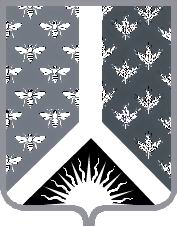 АДМИНИСТРАЦИЯНОВОКУЗНЕЦКОГОМУНИЦИПАЛЬНОГО РАЙОНА654041, г.Новокузнецк, ул. Сеченова, 25тел., факс 32-08-02                     20.07.2021 № 6ПРЕДПИСАНИЕУполномоченным структурным подразделением администрации Новокузнецкого муниципального района по осуществлению контроля в сфере закупок в соответствии с полномочиями, предоставленными ст.99 Федерального закона от 05.04.2013 № 44-ФЗ «О контрактной системе в сфере закупок товаров, работ, услуг для обеспечения государственных и муниципальных нужд», Порядком осуществления контроля в сфере закупок товаров, работ, услуг для обеспечения муниципальных нужд, утвержденного главой Новокузнецкого муниципального районаПРЕДПИСЫВАЕТ:МАОУ ДО «ДЮСШ» устранить выявленные нарушения, согласно Акта № 6-21/ПЗ от 19.07.2021г., при проведении плановой проверки, на основании распоряжения № 1244 от 05.07.2021г., соблюдение требований законодательства Российской Федерации и иных нормативных правовых актов о размещении заказов, о контрактной системе в сфере закупок товаров, работ, услуг для обеспечения государственных и муниципальных нужд нарушения законодательства о контрактной системе: О результатах исполнения настоящего Предписания уведомить в срок до 05 августа 2021 года.Неисполнение в установленный срок настоящего Предписания влечет административную ответственность в соответствии с законодательством Российской Федерации. Настоящее Предписание может быть обжаловано в установленном законом порядке.                        I.Содержание нарушенияРазмещение в единой информационной системе недостоверных сведений о количестве и об общей стоимости договоров, заключенных по № 223-ФЗСумма нарушения (при наличии)-Нормативный правовой акт, который нарушен (пункт, часть, статья)ч.19 ст.4 223-ФЗ от 18.07.2011, постановление Правительства РФ № 908 от 10.09.2012г. «О закупках товаров, работ, услуг отдельными видами юридических лиц»Документы, подтверждающие нарушениеЕжемесячные отчеты о количестве и общей суммы договоров, заключенных в 2020 году по № 223-ФЗ  Содержание требования об устранении выявленных нарушений и (или) возмещении причиненного указанными нарушениями ущерба Внести изменения в Отчеты договоровСрок  устранения и (или) возмещения ущербаВ течение 14 дней с момента получения настоящего предписания